수    신: 자동차 담당 기자님 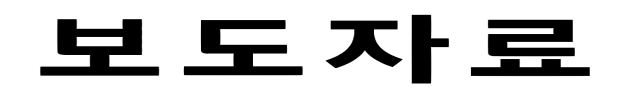 배포일자: 2021년 11월 1일(월)관련자료: 표현대차, 2021년 10월 30만 7,039대 판매- ’21년 10월 전 세계 시장서 총 30만 7,039대 판매, 전년 동월 대비 20.7% 감소- 국내 시장서 총 5만 7,813대 판매, 전년 동월 대비 12.0% 감소- 해외 시장서 총 24만 9,226대 판매, 전년 동월 대비 22.5% 감소현대자동차는 2021년 10월 국내 5만 7,813대, 해외 24만 9,226대 등 전년 동월 대비 20.7% 감소한 30만 7,039대를 판매했다.이는 지난해 같은 기간과 비교해 국내 판매는 12.0% 감소, 해외 판매는 22.5% 감소한 수치다.■ 국내판매현대차는 2021년 10월 국내 시장에서 전년 동월 대비 12.0% 감소한 5만 7,813대를 판매했다.세단은 그랜저가 9,448대, 쏘나타 6,136대, 아반떼 3,368대 등 총 1만 8,978대가 팔렸다.RV는 팰리세이드 2,582대, 싼타페 3,494대, 투싼 2,911대, 아이오닉5 3,783대, 캐스퍼 2,506대 등 총 1만 8,194대가 팔렸다.포터는 4,042대, 스타리아는 2,775대 판매를 기록했으며, 중대형 버스와 트럭은 2,296대 판매됐다.프리미엄 브랜드 제네시스는 G80 6,119대, GV70 2,892대, GV80 1,828대 등 총 1만 1,528대가 팔렸다.■ 해외판매현대차는 2021년 10월 해외 시장에서 전년 동월 대비 22.5% 감소한 24만 9,226대를 판매했다.현대차 관계자는 “이번 달도 반도체 부품 수급 차질 및 코로나19 영향으로 경영 불확실성이 지속되는 상황”이라며 “각 권역별로 적극적인 리스크 관리 노력을 이어가는 한편 빠른 출고가 가능한 모델을 우선 생산하는 등 생산 일정 조정을 통해 공급 지연을 최소화할 것”이라고 밝혔다. [끝]구 분2021년2020년전년동월
대비2021년전월
대비2021년2020년전년누계
대비구 분10월10월전년동월
대비9월전월
대비1-10월1-10월전년누계
대비국내57,813 65,669 -12.0%43,857 31.8%598,655 649,333 -7.8%해외249,226 321,528 -22.5%241,034 3.4%2,636,393 2,343,018 12.5%계307,039 387,197 -20.7%284,891 7.8%3,235,048 2,992,351 8.1%